7th January 2019Dear Teacher in charge of Gymnastics,Leeds Key Step 2 & 3 Gymnastics FinalsIn partnership with North Leeds Gymnastics Academy I would like to invite Leeds Primary Schools to attend the Leeds Schools Key Step 2 & 3 Gymnastics Finals.Details of the City Finals areKey Step 3 (Year 5 & 6)Date: Monday 11th March 2019Venue: Athletics Hall, John Charles Centre for Sport, Middleton Grove, Leeds, LS11 5DJTime: Foundation competition 9.00am - 12.00noon (tbc dependent on number of entries)          Advanced competition 12.30pm – 3.30pm (tbc dependent on number of entries)Key Step 2 (Year 3 & 4)Date: Monday 25th March 2019Venue: Athletics Hall, John Charles Centre for Sport, Middleton Grove, Leeds, LS11 5DJTime: Foundation competition 9.00am - 12.00noon (tbc dependent on number of entries)          Advanced competition 12.30pm – 3.30pm (tbc dependent on number of entriesEach school is able to enter one team into each of the four competitions.  Please state on the attached entry form which of the four competitions you wish to enter (you are able to enter all competitions).  Details re team selection and routines are also attached.Yours faithfullyShaun MulhernBoston Spa (Leeds East) School Sport PartnershipEmail: Shaun.Mulhern@bostonspa.leeds.sch.ukMobile: 07889 780 668Lisa Davis North Leeds Gymnastics AcademyOn behalf of Leeds SGOs.Gymnastics – Key Step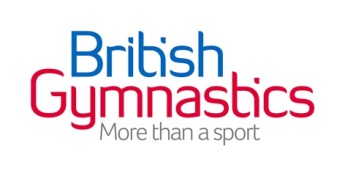 Team EligibilityIn order to provide all young people across West Yorkshire the opportunity to represent their school and district at a county schools competition whilst still keeping the competition fair there will be 2 levels of competition for primary schools.Foundation LevelYoung people in the foundation level must not participate in gymnastics training for more than 2 hours per week. All young people in the team must fit these criteria for the team to be entered in the foundation level.  If the team has at least 1 gymnast who trains more than 2 hours a week then the team must be entered into the advanced levelAdvanced LevelThe advanced level competition is for young people who train for more than 2 hours per week in gymnastics.  Any young person can enter the advanced level regardless of the number of hours a week they train in gymnastics. The age groups remain the same so there will be a foundation and advanced level competition for year 3/4 and year 5/6. The routines remain the same and are the same for both levels.Key Stage 2 Year 3/4 - Foundation and AdvancedCompetition FormatFollowing the National Framework for Gymnastics the Key Stage 2 Competition will follow the Key Step 2 Gymnastics Criteria.Floor level 2Step forwards, bring feet together, forward roll to standStep hop, step hop, step forwards into arabesqueBring feet together, 180° jumpBackward roll to kneelFront support position, one press upTurn through side support into back support sit, shoulder stand, roll to standQuarter turn and cartwheelVault Level 2Perform 2 vaults. The same vault can be performed twice or one of each:Squat onto vault lengthways, stand up, walk to end, stretch jump offSquat onto vault lengthways, stand up, walk to end, tuck jump offN.B Level 2 vaults may be performed with or without a springboard and may use a vaulting box or trestle table.There are no extra marks for the use of a springboard. The quality of the vault and the control the gymnast has on the apparatus are the most important factors with regard to judging. It may be better for some gymnasts to perform the vault without the use of a springboard so that better control and tension can be maintained throughout the vault resulting in a higher score than would be achieved performing a vault using the springboard but having less control.Body Management Routines – Level 25 x bounces with a skipping ropeLay down, Dish shape with 1 leg extended at a timeSit up and press towards ½ lever Straddle legs and lean towards Japana fold (back must be flat)Lay down, roll over and lift into ArchShow front support and lower to floor Kneel up and show splits position all 3 ways (as low as ability allows)Shoulder flexibilityStand up, standing broad jumpIdeally this routine should last no longer than 1 min 30s, penalties may be applied to routines running over timeEach team will be given 15 minutes for general warm up. Each team will also be given a short practice on each station before the competition commences.Key Stage 2 Year 5/6 – Foundation and AdvancedCompetition FormatFollowing the National Framework for Gymnastics the Key Stage 2 Competition will follow the Key Step 3 Gymnastics Criteria.Floor level 3The floor routine will be performed along a strip of mats as in key step 2.Participants must perform the following six movesRound off OR Fast cartwheel (starting facing forward and landing facing backwards 1 foot at a time joining second foot to first foot)Side scale balance (towards Y balance or if preferred full Y balance, but this doesn’t get any more marks)Backward roll to straddleHalf turn stretch jump OR full turn stretch jumpTwo consecutive cartwheels OR Handstand forward rollBridge (return to the floor) OR Splits OR Half lever (not full lever)The skills can be performed in any orderLinking moves can be used between the skills to help make the routine more fluent however these linking moves will not be marked.Vault Level 3Perform 2 vaults. The same vault can be performed twice or one of each:Squat onto vault width ways, stretch jump off – max mark available = 9:00Through vault – max mark available = 10:00N.B Level 3 vaults may be performed with or without a springboard and may use a vaulting box or trestle table.It is not recommended to perform the through vault on a trestle tableThere are no extra marks for the use of a springboard. The quality of the vault and the control the gymnast has on the apparatus are the most important factors with regard to judging. It may be better for some gymnasts to perform the vault without the use of a springboard so that better control and tension can be maintained throughout the vault resulting in a higher score than would be achieved performing a vault using the springboard but having less control.Body Management Routines – Level 310 x bounces with a skipping ropeLay down, Dish shapeRoll over into arch shape and back into dish shapeSit up and press towards ½ lever lifting 1 leg off and then the other. Straddle legs and Japana fold (back must be flat)Push to back support, turn into front support, lower to floor and push back up againShow right leg splits, box splits then left leg splits (in an upright position)Lay flat and push to bridge (head must be off the floor)Rock backward and forwards to stand, standing broad jumpIdeally this routine should last no longer than 1 min 30s, penalties may be applied to routines running over timeEach team will be given 15 minutes for general warm up. Each team will also be given a short practice on each station before the competition commences.Leeds SchoolsKey Step 2 & 3 Gymnastics Finals 2018-19Entry FormSchool: Teacher in charge:Contact Tel No. Email: Please complete all sections in the table below:We are able to accommodate 15 schools in each competition and spaces will be allocated on a first come, first served basis. Please tick the box to confirm each competition that you wish to enter. Places will be confirmed and Team Sheets will be sent once your entry has been received.   Please return by Friday 15th February 2019.Shaun Mulhern:Boston Spa School, Clifford Moor Road, Boston Spa, Leeds, LS23 6RWEamil: Shaun.Mulhern@bostonspa.leeds.sch.ukFilming & PhotographyPlease ensure that the member of staff in charge is aware of which pupils can/cannot be photographedPupils who cannot be photographed must be identified by a yellow wristband which will be providedThe school will be asked to identify a designated member of staff for photography who must wear a blue wristband which will be providedOnly images taken by that person can be used by the schoolAll persons accompanying the school must be informed of the following:They may take photographs, however;they must not display or distribute images taken unless they have consent to do so from the schoolthey must not use images which may cause distress; they must not use a mobile telephone to take images;they must not take images “in secret” or take images in situations that may be construed as being secretive;they must not take images of single children/young people with no surrounding context; they should ensure that in all images taken children/young people are dressed appropriatelyany inadvertent photograph taken of a child wearing a yellow wristband must be destroyed.First AidIn the first instance staff are responsible for providing first aid to the children they have brought to the event.  There will be support for larger instances.  Please ensure you bring sufficient first aid supplies.  Risk Assessments / Evolve Notification It is the responsibility of individual schools to have appropriate risk assessments in place for all activities they attend. SGO’s will not send risk assessments direct to Schools.  It is recommended that schools download the Events sample risk assessments from the PE tab in Evolve and personalise them. As always a Transport risk assessment will be required.Date & Time:The winner of the Leeds Finals will represent Leeds at the WYSG Final on Monday 1st  July 2019Venue:Leeds Beckett UniversityFormat:Key StepAge group(s):Key Step 2 - Y3/4 FoundationKey Step 2 - Y3/4 AdvancedKey Step 3 - Y5/6 FoundationKey Step 3 - Y5/6 AdvancedTeam & squad numbers:Teams of 5 with the top 4 scores to count – teams can be mixed or single sex.Kit / Equipment / PPE:Pupils may wear leotards or shorts and T-shirts. All jewellery must be removed and hair must be tied back.How to Enter:Top team per competition will represent Leeds at the WYSG FinalsFurther information:www.british-gymnastics.org.  There is a Key Step Gymnastics Support Pack available to support the delivery of the key step routines and gymnastics within schools.CompetitionDateVenueTimeTick to enterKey Step 3 FoundationMonday 11th MarchAthletics HallJCCS9.00am -12.noon Key Step 3 AdvancedMonday 11th MarchAthletics HallJCCS12.30 – 3.30pmKey Step 2 FoundationMonday25th  MarchAthletics HallJCCS9.00am -12.noon Key Step 2 AdvancedMonday25th MarchAthletics HallJCCS12.30 – 3.30pm